Nedajte šancu zlodejom,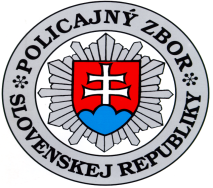 aby mali pekné Vianoce za Vaše peniaze     Aj  keď do Vianoc nám zostáva ešte pár dní, čas nakupovania vianočných darčekov je už v plnom prúde. Obdobie predvianočnej prípravy je hektické, uponáhľané a kritické z viacerých hľadísk. Svoje myšlienky sústredíme na výber darčekov a stávame sa menej pozornými a ostražitými. A práve naša nepozornosť dáva príležitosť zlodejom a podvodníkom.      Preto skôr ako sa vyberiete na vianočné nákupy Vám polícia dáva do pozornosti niekoľko odporúčaní:Chráňte si svoje osobné veci, doklady a peniaze. Doklady a peňaženku si nenechávajte na miestach, odkiaľ je ich možné ľahko vytiahnuť - v zadnom vrecku nohavíc, vo vrecku kabáta, na vrchu kabelky alebo nákupnej tašky. Kabelku majte poruke, zásadne ju noste uzatvorenú. Tašky a kabelky nikam neodkladajte a nikdy ich nenechávajte bez dozoru. Pri nakladaní tovaru do kufra auta z nákupného košíka si nenechávajte kabelku či doklady odložené bez dozoru na sedadle vozidla.Ak je to možné, vyhýbajte sa tlačenici. Ak sa nedá tlačenici vyhnúť, dobre sa na ňu pripravte. Peňaženku a osobné doklady majte pri sebe napr. vo vnútornom vrecku kabáta zapnutom na zips alebo gombíkom. Majte na pamäti, že vreckári pracujú v skupinách a tlačenica im uľahčuje „prácu“. Pri nákupoch Vám odporúčame využívať možnosť platby platobnou kartou a nenosiť pri sebe väčší obnos peňazí. Ak máte pri sebe väčšiu hotovosť, majte peniaze rozdelené na menšie čiastky. Ak patríte k tým, čo potrebujú mať zapísaný PIN kód, nikdy ho nemajte uložený spolu s platobnou kartou. Pri výbere hotovosti z bankomatu chráňte svoj PIN kód. Ak Vám ukradli alebo ste stratili platobnú kartu neodkladne kontaktujte banku, aby kartu zablokovala a zabránila tak neoprávnenému výberu peňazí z Vášho účtu. Stratu alebo krádež občianskeho preukazu nahláste na najbližší útvar Policajného zboru, pre prípad jeho zneužitia.     Vaše cenné veci nie sú v bezpečí ani v motorovom vozidle. Pri opustení svojho vozidla, hoci len na krátky čas, nenechávajte na sedadlách kabelky, tašky, mobilné telefóny, cenné predmety. Po opustení vozidla sa treba presvedčiť, či je riadne uzamknuté.       Ak ste sa rozhodli pre nakupovanie cez internet, používajte len overené internetové obchody. Pri objednávaní tovaru cez internet používajte len dôveryhodné a zabezpečené internetové pripojenie. Odporúčame pozrieť si referencie internetového obchodu. Ak máte pochybnosti alebo na stránke nenájdete odpovede na vaše otázky, kontaktuje telefonicky zákaznícky servis. Ak na Vaše otázky nedostanete kvalifikovanú odpoveď, berte do úvahy, že pri riešení skutočného problému súvisiaceho s nákupom to môže byť podobné. Zvážte, či nákup uskutočníte.      Každoročne v predvianočnom období v uliciach miest pribúda množstvo verejných zbierok na rôzne účely, najčastejšie však na pomoc chorým.  Žiaľ, objavujú sa aj falošné zbierky, ktoré sú organizované rôznymi podvodníkmi. V tejto súvislosti odporúčame občanom aby boli obozretní a nedali sa podviesť. Ak máte pochybnosti o pravosti zbierky, no chcete prispieť a podporiť dobrú vec, môžete finančný príspevok zaslať priamo na bankový účet, resp. prostredníctvom darcovskej SMS.         Predvianočný stres, nervozita a s tým spojená znížená pozornosť sa prejavujú aj na cestách. Preto žiadame všetkých účastníkov cestnej premávky, aby dodržiavali dopravné pravidlá, prispôsobili svoju jazdu poveternostným podmienkam, stavu a povahe vozovky, správali sa disciplinovane, a boli ohľaduplní k ostatným účastníkom cestnej premávky.    